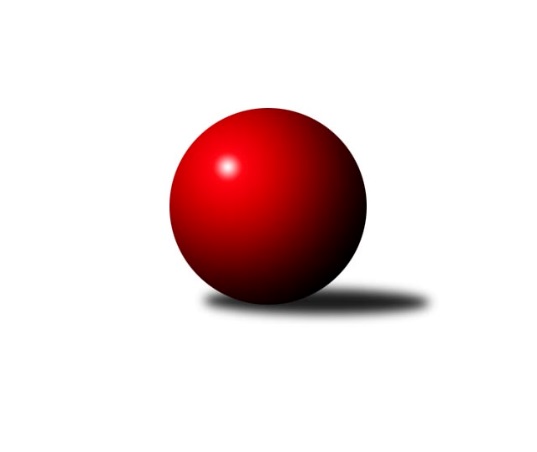 Č.5Ročník 2018/2019	6.6.2024 Východočeská soutěž skupina A 2018/2019Statistika 5. kolaTabulka družstev:		družstvo	záp	výh	rem	proh	skore	sety	průměr	body	plné	dorážka	chyby	1.	Loko Trutnov D	5	5	0	0	55 : 25 	(32.0 : 28.0)	2408	10	1684	724	55	2.	Jilemnice A	5	4	0	1	54 : 26 	(25.0 : 19.0)	2445	8	1706	740	56.2	3.	Rokytnice C	6	4	0	2	59 : 37 	(36.5 : 27.5)	2405	8	1682	722	58.3	4.	Vrchlabí D	5	2	0	3	37 : 43 	(29.5 : 28.5)	2307	4	1652	655	73.8	5.	České Meziříčí B	5	1	0	4	31 : 49 	(25.0 : 23.0)	2373	2	1694	679	59.6	6.	Nová Paka C	6	0	0	6	20 : 76 	(16.0 : 38.0)	2176	0	1571	605	103.2Tabulka doma:		družstvo	záp	výh	rem	proh	skore	sety	průměr	body	maximum	minimum	1.	Jilemnice A	3	3	0	0	36 : 12 	(19.0 : 11.0)	2361	6	2402	2297	2.	Rokytnice C	3	3	0	0	35 : 13 	(17.5 : 10.5)	2469	6	2511	2427	3.	Loko Trutnov D	2	2	0	0	20 : 12 	(12.0 : 12.0)	2495	4	2512	2478	4.	Vrchlabí D	2	0	0	2	8 : 24 	(12.0 : 12.0)	2318	0	2336	2299	5.	České Meziříčí B	3	0	0	3	12 : 36 	(11.5 : 14.5)	2440	0	2480	2387	6.	Nová Paka C	3	0	0	3	10 : 38 	(8.0 : 24.0)	2115	0	2163	2046Tabulka venku:		družstvo	záp	výh	rem	proh	skore	sety	průměr	body	maximum	minimum	1.	Loko Trutnov D	3	3	0	0	35 : 13 	(20.0 : 16.0)	2379	6	2516	2254	2.	Vrchlabí D	3	2	0	1	29 : 19 	(17.5 : 16.5)	2303	4	2466	2172	3.	České Meziříčí B	2	1	0	1	19 : 13 	(13.5 : 8.5)	2339	2	2408	2270	4.	Jilemnice A	2	1	0	1	18 : 14 	(6.0 : 8.0)	2487	2	2494	2480	5.	Rokytnice C	3	1	0	2	24 : 24 	(19.0 : 17.0)	2383	2	2466	2272	6.	Nová Paka C	3	0	0	3	10 : 38 	(8.0 : 14.0)	2206	0	2336	2127Tabulka podzimní části:		družstvo	záp	výh	rem	proh	skore	sety	průměr	body	doma	venku	1.	Loko Trutnov D	5	5	0	0	55 : 25 	(32.0 : 28.0)	2408	10 	2 	0 	0 	3 	0 	0	2.	Jilemnice A	5	4	0	1	54 : 26 	(25.0 : 19.0)	2445	8 	3 	0 	0 	1 	0 	1	3.	Rokytnice C	6	4	0	2	59 : 37 	(36.5 : 27.5)	2405	8 	3 	0 	0 	1 	0 	2	4.	Vrchlabí D	5	2	0	3	37 : 43 	(29.5 : 28.5)	2307	4 	0 	0 	2 	2 	0 	1	5.	České Meziříčí B	5	1	0	4	31 : 49 	(25.0 : 23.0)	2373	2 	0 	0 	3 	1 	0 	1	6.	Nová Paka C	6	0	0	6	20 : 76 	(16.0 : 38.0)	2176	0 	0 	0 	3 	0 	0 	3Tabulka jarní části:		družstvo	záp	výh	rem	proh	skore	sety	průměr	body	doma	venku	1.	Loko Trutnov D	0	0	0	0	0 : 0 	(0.0 : 0.0)	0	0 	0 	0 	0 	0 	0 	0 	2.	Jilemnice A	0	0	0	0	0 : 0 	(0.0 : 0.0)	0	0 	0 	0 	0 	0 	0 	0 	3.	České Meziříčí B	0	0	0	0	0 : 0 	(0.0 : 0.0)	0	0 	0 	0 	0 	0 	0 	0 	4.	Nová Paka C	0	0	0	0	0 : 0 	(0.0 : 0.0)	0	0 	0 	0 	0 	0 	0 	0 	5.	Rokytnice C	0	0	0	0	0 : 0 	(0.0 : 0.0)	0	0 	0 	0 	0 	0 	0 	0 	6.	Vrchlabí D	0	0	0	0	0 : 0 	(0.0 : 0.0)	0	0 	0 	0 	0 	0 	0 	0 Zisk bodů pro družstvo:		jméno hráče	družstvo	body	zápasy	v %	dílčí body	sety	v %	1.	Pavel Gracias 	Vrchlabí D 	10	/	5	(100%)		/		(%)	2.	Libor Šulc 	Jilemnice A 	8	/	4	(100%)		/		(%)	3.	Aleš Rolf 	Nová Paka C 	8	/	4	(100%)		/		(%)	4.	Daniel Zuzánek 	Rokytnice C 	8	/	5	(80%)		/		(%)	5.	Zdeněk Novotný nejst.	Rokytnice C 	7	/	4	(88%)		/		(%)	6.	František Zuzánek 	Jilemnice A 	6	/	4	(75%)		/		(%)	7.	Dušan Fajstauer 	Jilemnice A 	6	/	4	(75%)		/		(%)	8.	František Jankto 	Loko Trutnov D 	6	/	4	(75%)		/		(%)	9.	Zdeněk Khol 	Loko Trutnov D 	6	/	4	(75%)		/		(%)	10.	Jaroslav Vízek 	Rokytnice C 	6	/	4	(75%)		/		(%)	11.	Zuzana Hartychová 	Rokytnice C 	6	/	4	(75%)		/		(%)	12.	Josef Doležal 	Loko Trutnov D 	6	/	5	(60%)		/		(%)	13.	Martin Voksa 	Jilemnice A 	6	/	5	(60%)		/		(%)	14.	Václav Vejdělek 	Vrchlabí D 	6	/	5	(60%)		/		(%)	15.	Tomáš Fejfar 	Loko Trutnov D 	6	/	5	(60%)		/		(%)	16.	Martin Pešta 	Nová Paka C 	6	/	6	(50%)		/		(%)	17.	Jan Bernhard 	České Meziříčí B 	5	/	4	(63%)		/		(%)	18.	Milan Brouček 	České Meziříčí B 	5	/	4	(63%)		/		(%)	19.	Miloslava Graciasová 	Vrchlabí D 	5	/	5	(50%)		/		(%)	20.	Jaroslav Šrámek 	České Meziříčí B 	5	/	5	(50%)		/		(%)	21.	Lukáš Sýs 	Jilemnice A 	4	/	2	(100%)		/		(%)	22.	Jaroslav Pumr 	České Meziříčí B 	4	/	3	(67%)		/		(%)	23.	Petr Horáček 	Jilemnice A 	4	/	4	(50%)		/		(%)	24.	Radek Novák 	Rokytnice C 	4	/	4	(50%)		/		(%)	25.	Věra Stříbrná 	Rokytnice C 	4	/	4	(50%)		/		(%)	26.	Jiří Škoda 	Loko Trutnov D 	4	/	5	(40%)		/		(%)	27.	Eva Kopecká 	Vrchlabí D 	4	/	5	(40%)		/		(%)	28.	Pavel Müller 	Jilemnice A 	4	/	5	(40%)		/		(%)	29.	Jan Slovík 	Loko Trutnov D 	2	/	1	(100%)		/		(%)	30.	Petr Janouch 	Rokytnice C 	2	/	1	(100%)		/		(%)	31.	Jiří Procházka 	Loko Trutnov D 	2	/	1	(100%)		/		(%)	32.	Mirek Horák 	Vrchlabí D 	2	/	1	(100%)		/		(%)	33.	Stanislav Hartych 	Rokytnice C 	2	/	1	(100%)		/		(%)	34.	Libuše Hartychová 	Rokytnice C 	2	/	2	(50%)		/		(%)	35.	Vladimír Pavlík 	Loko Trutnov D 	2	/	2	(50%)		/		(%)	36.	Eva Novotná 	Rokytnice C 	2	/	2	(50%)		/		(%)	37.	Ondřej Brouček 	České Meziříčí B 	2	/	3	(33%)		/		(%)	38.	Roman Žuk 	České Meziříčí B 	2	/	3	(33%)		/		(%)	39.	Josef Antoš 	Nová Paka C 	2	/	3	(33%)		/		(%)	40.	Jaroslav Novák 	České Meziříčí B 	2	/	3	(33%)		/		(%)	41.	Michal Horáček 	České Meziříčí B 	2	/	4	(25%)		/		(%)	42.	Daniel Válek 	Nová Paka C 	2	/	4	(25%)		/		(%)	43.	Lenka Havlínová 	Nová Paka C 	2	/	5	(20%)		/		(%)	44.	Filip Matouš 	Vrchlabí D 	2	/	5	(20%)		/		(%)	45.	Jiří Ryšavý 	Loko Trutnov D 	1	/	3	(17%)		/		(%)	46.	Karel Truhlář 	Jilemnice A 	0	/	1	(0%)		/		(%)	47.	Matěj Ditz 	Rokytnice C 	0	/	1	(0%)		/		(%)	48.	Petr Čermák 	Jilemnice A 	0	/	1	(0%)		/		(%)	49.	Eva Šurdová 	Nová Paka C 	0	/	2	(0%)		/		(%)	50.	Petr Vávra 	Nová Paka C 	0	/	3	(0%)		/		(%)	51.	Jiřina Šepsová 	Nová Paka C 	0	/	3	(0%)		/		(%)	52.	Ladislav Škaloud 	Rokytnice C 	0	/	4	(0%)		/		(%)	53.	Marie Kuhová 	Vrchlabí D 	0	/	4	(0%)		/		(%)	54.	Jan Soviar 	Nová Paka C 	0	/	5	(0%)		/		(%)Průměry na kuželnách:		kuželna	průměr	plné	dorážka	chyby	výkon na hráče	1.	Trutnov, 1-4	2487	1709	778	47.8	(414.6)	2.	České Meziříčí, 1-2	2463	1747	716	55.5	(410.6)	3.	Rokytnice, 1-2	2385	1711	674	61.0	(397.5)	4.	Vrchlabí, 1-4	2353	1685	668	71.3	(392.3)	5.	Jilemnice, 1-2	2275	1621	654	86.5	(379.3)	6.	Nová Paka, 1-2	2190	1569	620	80.8	(365.0)Nejlepší výkony na kuželnách:Trutnov, 1-4Loko Trutnov D	2512	5. kolo	František Jankto 	Loko Trutnov D	469	5. koloJilemnice A	2494	5. kolo	Lukáš Sýs 	Jilemnice A	464	5. koloLoko Trutnov D	2478	3. kolo	Daniel Zuzánek 	Rokytnice C	450	3. koloRokytnice C	2466	3. kolo	Zdeněk Khol 	Loko Trutnov D	444	5. kolo		. kolo	František Jankto 	Loko Trutnov D	439	3. kolo		. kolo	Jiří Škoda 	Loko Trutnov D	438	3. kolo		. kolo	Zdeněk Novotný nejst.	Rokytnice C	432	3. kolo		. kolo	Jaroslav Vízek 	Rokytnice C	427	3. kolo		. kolo	Petr Čermák 	Jilemnice A	427	5. kolo		. kolo	Jiří Škoda 	Loko Trutnov D	417	5. koloČeské Meziříčí, 1-2Loko Trutnov D	2516	4. kolo	Pavel Müller 	Jilemnice A	453	2. koloČeské Meziříčí B	2480	4. kolo	Jaroslav Šrámek 	České Meziříčí B	449	2. koloJilemnice A	2480	2. kolo	Josef Doležal 	Loko Trutnov D	447	4. koloVrchlabí D	2466	1. kolo	Pavel Gracias 	Vrchlabí D	445	1. koloČeské Meziříčí B	2453	2. kolo	Zdeněk Khol 	Loko Trutnov D	434	4. koloČeské Meziříčí B	2387	1. kolo	Jiří Ryšavý 	Loko Trutnov D	431	4. kolo		. kolo	Jan Bernhard 	České Meziříčí B	431	4. kolo		. kolo	Roman Žuk 	České Meziříčí B	428	4. kolo		. kolo	František Zuzánek 	Jilemnice A	428	2. kolo		. kolo	Ondřej Brouček 	České Meziříčí B	425	2. koloRokytnice, 1-2Rokytnice C	2470	2. kolo	Zuzana Hartychová 	Rokytnice C	436	5. koloRokytnice C	2427	5. kolo	Jaroslav Vízek 	Rokytnice C	435	2. koloČeské Meziříčí B	2408	5. kolo	Zdeněk Novotný nejst.	Rokytnice C	435	2. koloNová Paka C	2235	2. kolo	Milan Brouček 	České Meziříčí B	433	5. kolo		. kolo	Zdeněk Novotný nejst.	Rokytnice C	433	5. kolo		. kolo	Daniel Zuzánek 	Rokytnice C	431	5. kolo		. kolo	Daniel Zuzánek 	Rokytnice C	428	2. kolo		. kolo	Aleš Rolf 	Nová Paka C	426	2. kolo		. kolo	Věra Stříbrná 	Rokytnice C	413	2. kolo		. kolo	Lenka Havlínová 	Nová Paka C	404	2. koloVrchlabí, 1-4Rokytnice C	2412	4. kolo	Radek Novák 	Rokytnice C	454	4. koloLoko Trutnov D	2368	2. kolo	Pavel Gracias 	Vrchlabí D	428	2. koloVrchlabí D	2336	2. kolo	Václav Vejdělek 	Vrchlabí D	424	2. koloVrchlabí D	2299	4. kolo	Tomáš Fejfar 	Loko Trutnov D	424	2. kolo		. kolo	Miloslava Graciasová 	Vrchlabí D	418	4. kolo		. kolo	Daniel Zuzánek 	Rokytnice C	417	4. kolo		. kolo	Zdeněk Khol 	Loko Trutnov D	415	2. kolo		. kolo	Miloslava Graciasová 	Vrchlabí D	401	2. kolo		. kolo	Josef Doležal 	Loko Trutnov D	400	2. kolo		. kolo	Pavel Gracias 	Vrchlabí D	397	4. koloJilemnice, 1-2Jilemnice A	2402	3. kolo	Lukáš Sýs 	Jilemnice A	439	4. koloJilemnice A	2385	4. kolo	František Zuzánek 	Jilemnice A	428	3. koloJilemnice A	2297	1. kolo	Petr Janouch 	Rokytnice C	422	1. koloRokytnice C	2272	1. kolo	Martin Voksa 	Jilemnice A	412	3. koloVrchlabí D	2172	3. kolo	Petr Horáček 	Jilemnice A	407	3. koloNová Paka C	2127	4. kolo	Pavel Gracias 	Vrchlabí D	405	3. kolo		. kolo	Dušan Fajstauer 	Jilemnice A	402	4. kolo		. kolo	Libor Šulc 	Jilemnice A	402	4. kolo		. kolo	Jaroslav Vízek 	Rokytnice C	401	1. kolo		. kolo	Pavel Müller 	Jilemnice A	401	4. koloNová Paka, 1-2Vrchlabí D	2271	5. kolo	Aleš Rolf 	Nová Paka C	429	1. koloČeské Meziříčí B	2270	3. kolo	Jaroslav Šrámek 	České Meziříčí B	429	3. koloLoko Trutnov D	2254	1. kolo	Aleš Rolf 	Nová Paka C	424	5. koloNová Paka C	2163	5. kolo	František Jankto 	Loko Trutnov D	416	1. koloNová Paka C	2137	1. kolo	Martin Pešta 	Nová Paka C	405	1. koloNová Paka C	2046	3. kolo	Miloslava Graciasová 	Vrchlabí D	403	5. kolo		. kolo	Milan Brouček 	České Meziříčí B	401	3. kolo		. kolo	Josef Doležal 	Loko Trutnov D	394	1. kolo		. kolo	Jaroslav Pumr 	České Meziříčí B	392	3. kolo		. kolo	Václav Vejdělek 	Vrchlabí D	391	5. koloČetnost výsledků:	9.0 : 7.0	1x	5.0 : 11.0	1x	4.0 : 12.0	5x	3.0 : 13.0	1x	2.0 : 14.0	1x	14.0 : 2.0	2x	12.0 : 4.0	1x	10.0 : 6.0	3x